伴走型小規模事業者支援推進事業　　昨年秋にデジタルトランスフォーメーション（DX）入門講座を開き多くの方に参加をいただきました。デジタルに興味をお持ちの方が多くいることがわかりました。なんとなくDXのイメージが湧いたと思います。その結果、『それでは、まずわが社では何から手を付けたら良いのか？』・『わが社でDX化できることが果たしてあるのか？』など、さらに多くの疑問を感じたと思います。　今回は、もう少しDXを身近に感じていただくために、皆さんに実際にパソコンを使っていただきRPAを体感してみたいと思います。　また、５回のワークショップの時間以外においても初回（9/16）から最終回（11/25）まで講師の久田氏がオンラインチャットルームで皆さんの事業のDX支援やICT相談に無料で対応いたします。日程・時間等講師　株式会社アナザーブレイン　代表取締役　久田　智之　氏湯澤工業株式会社　常務取締役　湯沢　信　氏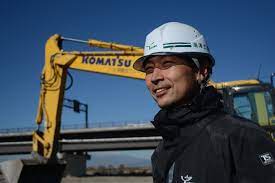 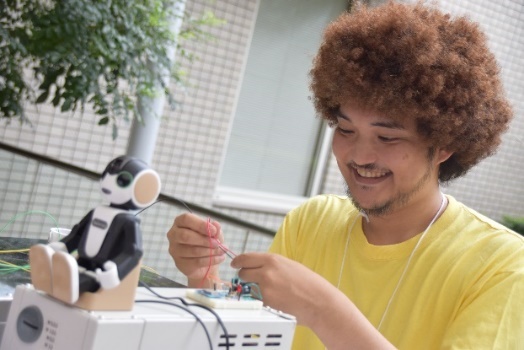 定員　２０名（先着順）（新型コロナウイルス感染症の影響もありますので少人数での開催とします）会　　　　場　富士見町商工会館２階大会議室募集対象者　富士見町内小規模事業者及び中小企業者（富士見町商工会員・非会員は問いません）　　　　　　　　　受講料　無料（但し、クラウドサービスを利用予定であるためその費用は受講者負担となります。カード決済となりますので、クレジットカードをご用意ください）申し込み　富士見町商工会webサイト（http://fujimi-ts.org/）上からお申し込みください。　　　　　　　　　　（DX研修ですので、お申し込みは極力webサイト上からお願いいたします）〆切　2022年９月１２日（月）持ち物　ノートパソコンなど（タブレットやスマートフォンでも構いませんが、入力時間がかかるためノートパソコンをお勧めいたします）主催　富士見町商工会　後援　富士見町その他・自身の業種と関係のない回もあると思いますが、できる限り5回通しでの受講をお願いいたします。・新型コロナウイルス感染症拡大の状況により、オンラインチャットルームでの開催に切り替える場合もあります。問い合わせ　富士見町商工会　電話0266-62-2373　e-mail　fujimi@fujimi-ts.org富士見町DX研究会ワークショップ受講申込書送信先　富士見町商工会　 fax 0266-62-5644※　事業所名を記入して業種に☑を入れてください。また、受講者名を記入し希望の回に☑を入れてください。※　DX研修ですので、お申し込みはできる限りweb上からお願いいたします。※　受講申込書に記入いただいた個人情報につきましては本事業以外には使用しません。日程時間内容講師第1回９月１６日（金）18:00～20:00（１）総論①　入門講座の振り返り②　ワークビジネスチャットツールを使ってみよう。久田智之　氏第2回９月３０日（金）18:00～20:00（２）ワークショップ＜商業・観光業＞①　お客様とのコミュニケーションツールを使ってみよう。（例えばFAXや電話の代わりになるものを考えます）②　ワーク久田智之　氏第3回１０月２１日（金）18:00～20:00（３）ワークショップ＜建設業＞①　建設業のデジタル化について②　ワーク湯沢　信　氏久田智之　氏第4回１１月１１日（金）18:00～20:00（４）ワークショップ＜製造業＞①　先進事例発表　株式会社トップマクト　代表取締役　小林慶彦　氏②　ワーク久田智之　氏第5回１１月２５日（金）18:00～20:00（５）発表・研究討議久田智之　氏また、上記の期間（9/16～11/25）につきましては、講師の久田氏がオンラインチャットルームで事業DX（開発）支援やICT相談を無料でいたします。また、上記の期間（9/16～11/25）につきましては、講師の久田氏がオンラインチャットルームで事業DX（開発）支援やICT相談を無料でいたします。また、上記の期間（9/16～11/25）につきましては、講師の久田氏がオンラインチャットルームで事業DX（開発）支援やICT相談を無料でいたします。また、上記の期間（9/16～11/25）につきましては、講師の久田氏がオンラインチャットルームで事業DX（開発）支援やICT相談を無料でいたします。また、上記の期間（9/16～11/25）につきましては、講師の久田氏がオンラインチャットルームで事業DX（開発）支援やICT相談を無料でいたします。事業所名業　種製造業建設業観光業商業その他受講者名第1回9/16第2回9/30第3回10/21第4回11/11第5回11/25